5. 	EL CRISTIANO Y LA MEMBRESÍA DE LA IGLESIA La perspectiva de Dios sobre nuestra identidad, debe ser nuestra prioridad.  Como cristianos, la confusión de identidad ocurre cuando permitimos que las cosas de este mundo nos definan, más que lo expresado en la Palabra de Dios.   Tu identidad principal como adulto soltero es la de un cristiano.  Efesios 2:1-6; 4:22-24; Gálatas 3:26-28. Aprópiate de tu fe.    Próxima semana: Soltería e impacto (Semana 2)¿Preguntas, inquietudes, retroalimentación o comentarios?  Escríbanos a: ____________________________________________.Primera edición en español: 2019Copyright © 2019 por 9Marks para esta versión españolaSeminario Básico—La soltería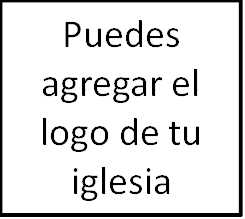 Clase 1: La soltería¿Qué estamos haciendo en la parte de la clase que habla sobre la soltería? Semana 1: Identidad Semana 2: Impacto (libertad y uso de los dones; 1 Co. 7, 12). Semana 3: Amistad y comunidadSemana 4: Contentamiento (idolatría, contentamiento como soltero) Semana 5: Panel SOLTEROSiglo XIX y primera mitad el siglo XX:Adultos solteros – 5% de la población Adultos casados – 95% de la población1996: Los solteros son el 45% de la población Definición de soltería: ¿Alguien que no esté casado? Aquellos de nuestra comunidad cristiana que tienen la oportunidad y libertad para usar sus dones con una devoción no dividida para el Señor (1 Corintios 7:35).  EMPLEADO«El que hurtaba, no hurte más, sino trabaje, haciendo con sus manos lo que es bueno, para que tenga qué compartir con el que padece necesidad» (Efesios 4:28).  Otras referencias: Proverbios 14:23; 21:25; 22:29; 28:19.  2.   EMPLEADO (cont.)Aprovecha la libertad (Proverbios 24:27).  No te pongas en una posición ridícula (Lucas 14:28-33).  Edifica tu vida en la iglesia (Hebreos 10:23-25).  Un dilema para las mujeres solteras.HIJO O HIJA «Pareciera como si el patrón bíblico de una mujer fuera permanecer bajo la autoridad de su padre, hasta que pueda ser dada en matrimonio a un esposo (Génesis 2:24; Jueces 21:1, 7; 1 Samuel 18:17; Mateo 24:38; Lucas 20:34), pero...Honra y respeta a tus padres (Efesios 6:1, Proverbios 23:22-25).Una clara diferencia entre padres cristianos y no cristianos.  Acércate a los hombres y mujeres mayores de la congregación (Tito 2; Hebreos 13:17).  Los ancianos tienen un papel «paternal» en la vida de los solteros (1 Tesalonicenses 2:11; 1 Timoteo 3:5). BIENESTAR SEXUAL «Algunas personas piensan que las religiones del mundo son competidores significativos para el cristianismo. Sin embargo, pienso que puede ser dicho de manera justa que el principal competidor que el cristianismo enfrenta hoy en día en el occidente no es el islam o el judaísmo. No es el ateísmo o el hinduismo. Es el erotismo-el aumento de la búsqueda desinhibida de la satisfacción de nuestras pasiones sexuales en cualquier forma en que deseemos» (Mark Dever).  Sea honesto y abierto en lugar de vergonzoso y secreto.  Tenga cuidado con las tentaciones que vienen con una vida sexual pura.  Uno de los mayores peligros de la soltería es la habilidad de aislarnos  (Génesis 3; Proverbios 18:1: «Quien se aísla a sí mismo busca su propio deseo; se resiste a todo juicio justo» (Efesios 5). Aquellos de ustedes que tuvieron un pasado sexual activo-la sangre de Cristo limpia su pecado (Apocalipsis 1:5: «Al que nos amó, y nos lavó de nuestros pecados con su sangre »).   Si estás luchando, no pelees esta batalla solo.   